            								          ΟΡΘΗ ΕΠΑΝΑΛΗΨΗ								            Εξαιρετικά επείγον								            Αθήνα, 20/03/2020Προς 							                     Α.Π.: 5152/19.03.2020Σύνδεσμο Ελληνικών Κλινικών (Σ.Ε.Κ.)Πανελλήνια Ένωση Ιδιωτικών Κλινικών (Π.Ε.Ι.Κ.)Πανελλήνια Ένωση Μονάδων Ημερήσιας Νοσηλείας (Π.Ε.Μ.Η.Ν.)Κοινοποίηση:- Υπουργό Υγείας, κ. Β. Κικίλια - Υφυπουργό Υγείας, κ. Β. Κοντοζαμάνη- Γενικό Γραμματέα Δημόσιας Υγείας, κ. Π. Πρεζεράκο- Ιατρικούς Συλλόγους και εκπροσώπουςΑξιότιμες/οι κυρίες/οι, Σας υπενθυμίζουμε ότι από εχθές, 18/03/2020, απαγορεύονται όλα τα τακτικά χειρουργεία σε όλη την επικράτεια, τόσο στον δημόσιο, όσο και στον ιδιωτικό τομέα. Η μη συμμόρφωση με την ανωτέρω απαγόρευση, δύναται να επιφέρει σοβαρές πειθαρχικές, διοικητικές και ποινικές συνέπειες.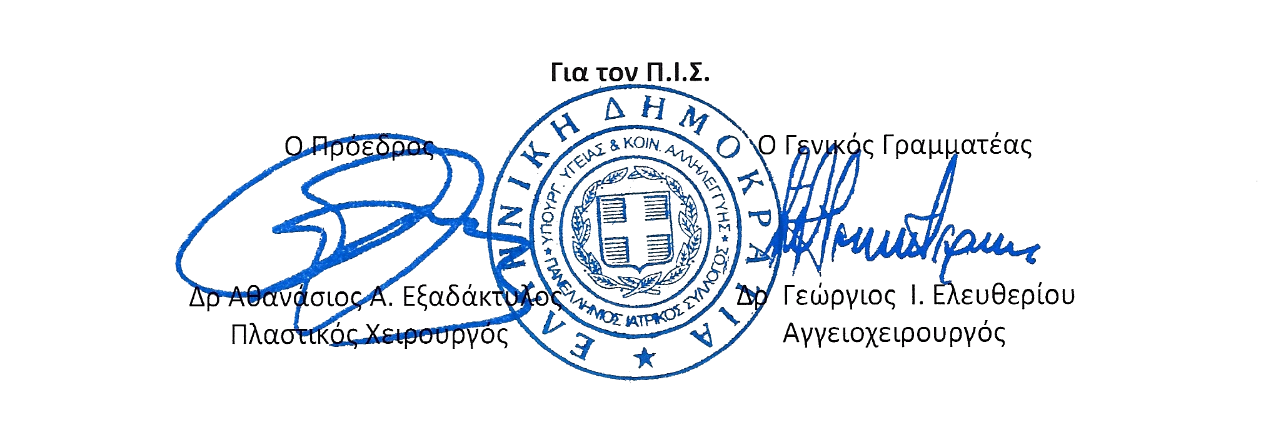 